                                                             HOTARAREprivind aprobare sumele necesare suplimentarii valorii aferente cheltuielilor cu dotarile prevazute in cadrul proiectului ,,Construire şi dotare Şcoală cu clasele I-IV,amenajare teren de sport şi împrejmuire în satul Bistreţul Nou, com. Bistreţ, jud. Dolj,,Consiliul Local al comunei Bistreţ, judeţul Dolj, întrunit în şedinţă ordinara, azi 27.04.2023 Avand in vedere : nota de fundamentare  a primarului comunei Bistret nr.22061 / 07.04.2023, precum   şi raportul  nr.2062/07.04.2023 din cadrul compartimentului de specialitate-Programul Operaţional Regional 2014- 2020- Prioritate de investiție 10.1 Investițiile în educație, și formare, inclusiv în formare profesională, pentru dobândirea de competențe și învățare pe tot parcursul vieții prin dezvoltarea infrastructurilor de educație și formare/ O.S. 10.1 B Creșterea gradului de participare la nivelul educaţiei timpurii şi învăţământului obligatoriu, în special pentru copii cu risc crescut de părăsire timpurie a sistemului.În temeiul art. 129 alin. (2) lit. d) și alin. (7) lit. a)  art. 136 și art. 196 alin. (1) lit. a) din Ordonanța de urgență a Guvernului nr. 57/2019 privind Codul administrativ, cu modificările și completările ulterioare; HOTĂRĂŞTE:Art. 1. – Se aprobă sumele necesare suplimentarii valorii aferente cheltuielilor cu dotarile prevazute in cadrul proiectului ,,Construire şi dotare Şcoală cu clasele I-IV,amenajare teren de sport şi împrejmuire în satul Bistreţul Nou, com. Bistreţ, jud. Dolj,, dupa cum urmeaza:Art. 2 Cu ducere la indeplinire a prevederilor prezentei hotarari de catre ordonatorul de credite si compartimentul Financiar Contabil.Art. 3 Prezenta hotarare se aduce la cunostinta publica prin afisarea pe site-ul comunei Bistret , si se inainteaza prin  grija secretarului la :-Institutia Prefectului – judetulul Dolj ,     - Primarului Comunei Bistret   - Compartimentului financiar contabil        Presedinte sedinta        Tila Sofronie Constantin							              Secretar General Uat,							Sandu Andreea-NicoletaNr.51Adoptată în şedinţa ordinara din data de 27.04.2023Cu un număr de _13__ voturi „pentru“ din numărul total de _13_ consilieri în funcţie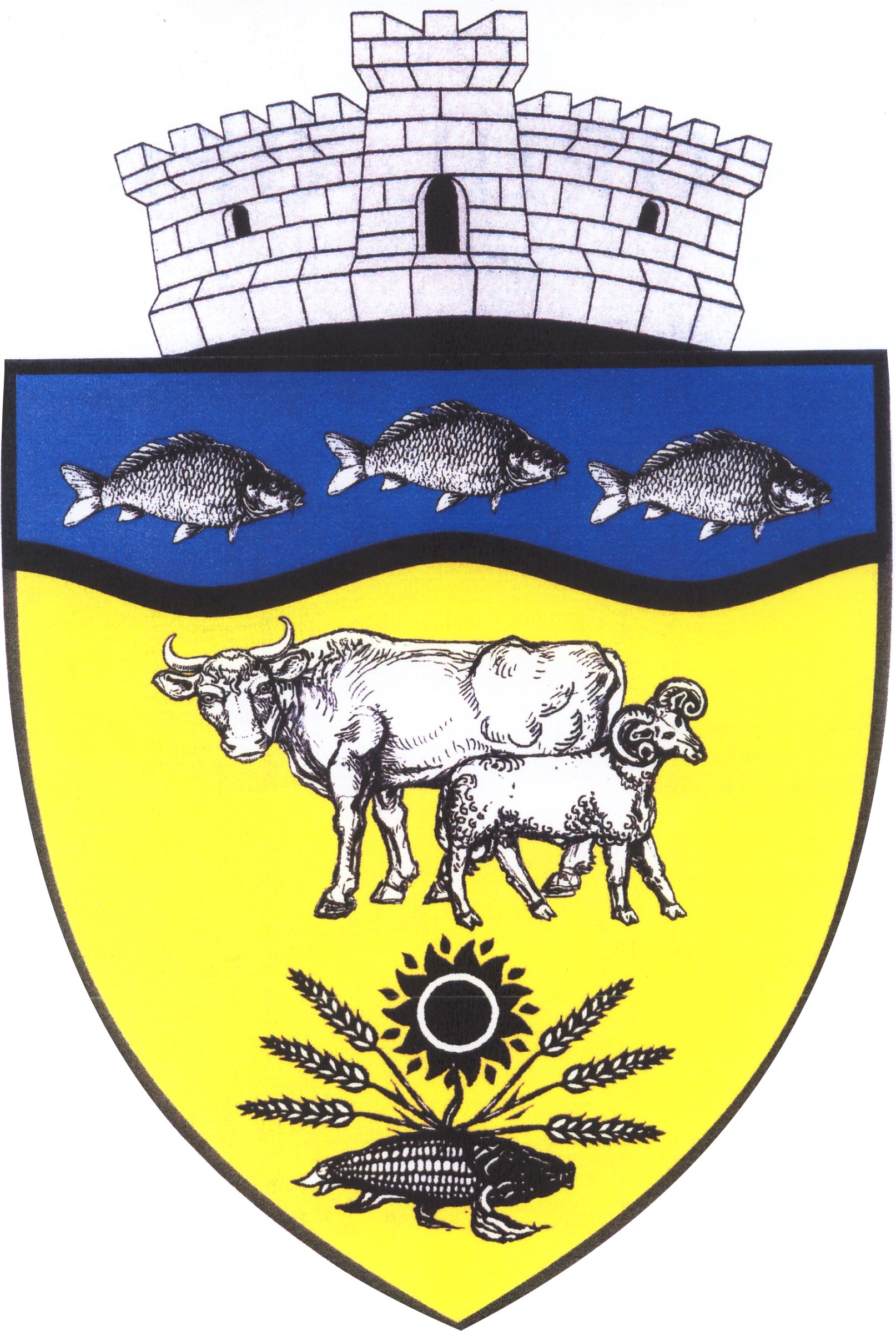 ROMÂNIAJUDEŢUL DOLJCONSILIUL LOCAL BISTRET Tel :0251/355011;Fax:0251/355550 ; e-mail : primariabistret@gmail.com; www.primariabistret.roTip dotariValoare fara TVA cf Buget ProiectValoare fara TVA conform oferte solicitateDiferente suportate de la bugetul localMobilier64.588,3789.230,0024.641,63Articole sportive13.304,9217.780,364.475,44Echipamente IT72.019,7987.798,0015.778,21Materiale didactice8.874,6411.920,903.046,26Total diferenta fara TVATotal diferenta fara TVATotal diferenta fara TVA47.941,54Total diferenta  TVATotal diferenta  TVATotal diferenta  TVA9.108,89Total diferenta  inclusiv TVATotal diferenta  inclusiv TVATotal diferenta  inclusiv TVA57.050,43